Severnside Integrated Urgent Care Quality Group (SQG)Terms of Reference (TOR)ContentsPurpose	3Effectiveness Measures	3Metrics	4Arrangements for Chairing the Board	4Co-owners Council Engagement	4Membership	5Quoracy for Decision Making	5Frequency of Meetings	5Exceptional Business	5Accountability, Reporting and Relationships	5Review	6PurposeThe purpose of the Severnside Integrated Urgent Care Quality Group (SQG) is to coalesce all clinical and service quality across the NHS 111, Clinical Assessment Service (CAS) and face to face care elements of the Severnside Integrated Urgent Care (SIUC) service, provided by Practice Plus Group (PPG) and BrisDoc, with a focus on monitoring and reviewing quality, and identifying and sharing learning.This will uphold the principles of providing high quality patient care by the SIUC service in accordance with BrisDoc’s corporate objectives and core values, provide assurance, and continuously drive performance.The SQG will operate within BrisDoc’s corporate governance framework to ensure services are at all times, high performing and compliant and safe for both staff and patients.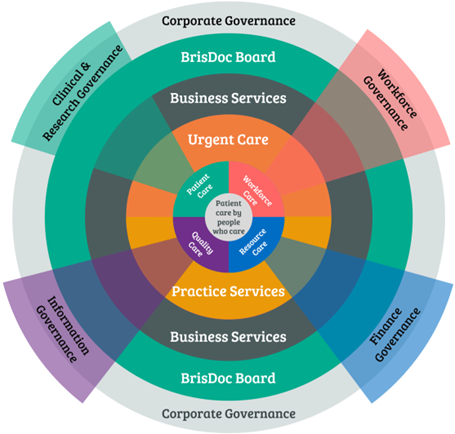 Effectiveness MeasuresTo monitor the quality of care and service delivery provided by SIUC using the quality performance dashboard, reviewing trends, and recommending and monitoring remedial actionTo receive PPG QA reports on NHS Pathways complianceTo identify, review and monitor SIUC risks and issuesTo agree and deliver an annual programme of end-to-end reviews that ensure clinical and non-clinical guidelines, policies and procedures are adhered to/working effectively/consistently implemented; and that capture learning with identified improvement where necessaryTo receive comprehensive SIUC serious incident investigation reports for review and learningTo identify shared learning and change opportunities from audit, complaints, incidents, risks, patient and staff experience etc., and design and agree methods for disseminationTo work collaboratively to deliver care that is compliant with CQC standards, and prepare for inspections and manage any consequent actions required to address improvement needsTo identify practice, policy and procedures requiring updates in the light of learning and new evidence and guidance (national and local), ensuring this is actionedTo monitor Severnside service performance seeking continuous improvement that provides assurance to the Urgent Care Services Leadership and Operational Board (UCSLOB) and PPG equivalent that:111 calls and urgent primary care are effective clinically and delivered efficiently to patients,patients are engaged in how services deliver care and have high levels of satisfactionthe service is an enriching service to work in professionally and personallyFor BrisDoc:To monitor the effective delivery of clinical and research governance in the  SIUC service to ensure that quality, safety and positive patient experience underpin the outcomes achieved by each serviceTo deliver an annual programme of audits, agreed by the UCSLOB, that ensure clinical and non-clinical guidelines, policies and procedures are adhered to/working effectively/consistently implemented; and that capture service learning with identified improvement where necessaryMetricsThe SQG will review quality performance, and monitor the effectiveness and safety of care and processes through the receipt and review of data and audit results. Performance data could include for example (this list is not exhaustive):Complaints, incidents (including SIs and health and safety/accidents), compliments, patient experienceRisks and issuesClinician’s care outcomesNon-clinicians’ audit outcomesAudit reportsStaff experience and feedbackWorkforce compliance (for example absence, training performance)Arrangements for Chairing the BoardThe SQB will be chaired jointly by BrisDoc’s Governance Manager and IUC Operations Lead. A deputy will be appointed in the absence of either Chair. Co-owners Council EngagementThe PLT will maintain a clear channel of communication with the co-owners’ council, so that both parties are able to share information and consult one another as appropriate. This will ensure that the co-owners’ council remains part of this group’s consciousness when making key decisions.MembershipThe core membership of the Group will be comprised of:BrisDocSIUC Clinical Lead GPIUC Operations Lead (joint Chair)Deputy Head of IUC Nursing/AHPsGovernance Manager (joint Chair)Practice Plus GroupMedical Lead and/or Clinical LeadCall Centre Manager/DeputyRegional Quality Governance Manager Patient Representative – from BrisDoc’s Patient Representative GroupIn addition, members will be co-opted onto the board if particular issues arise that require clinical expertise from individuals other than substantive members. Sub-groups of the Group may be formed to undertake discreet projects.The Group will consult with external experts, if necessary, in the process of developing, reviewing and auditing standards of clinical practice and clinical policy.Quoracy for Decision MakingA meeting will be considered to be quorate when there is present at least the chair, a clinician and a manager representative from each of BrisDoc and PPG (including via video-consultation). If this is not possible decision making will proceed on the proviso that each organisation has been consulted on key decisions and that the Group representative for that organisation has submitted the views of the organisation concerned in advance. In exceptional circumstances if an organisational view cannot be submitted a decision may be deferred.Frequency of MeetingsMeetings will be held monthly. A schedule of dates will be agreed on an annual basis so that members have the opportunity to prioritise the meetings accordingly in diaries.Exceptional BusinessIn exceptional circumstances, for the purposes of urgent and/or important business that merits consideration and review by the SQG between meetings, email/conference call communication will be used.Accountability, Reporting and RelationshipsThe SQG is accountable to the BrisDoc Quality Board.ReviewThe TOR for the SQG will be reviewed annually.Version ControlAgenda TemplateVersion:Owner:Created:4.0Sarah Pearce (Governance Manager)01/05/2019Published:Approving Director:Next Review10/06/2022Rhys Hancock (Director of Nursing, Allied Health Professionals and Governance)10/06/2025VersionDateAuthorChanges Overview229.05.2020CLNUpdate to include new membership and chair arrangements and reporting structures.305.05.2021CLNTo incorporate changes resulting from ceasing the urgent care service and quality board.410.06.2022SPGeneral review and move onto new templateNumberItemPresenter1.Welcome and apologies for absenceChair2.Quality PerformanceChair / All3.Audit ReportingVarious4.Themes and Shared LearningAll5.Risk and Issues ManagementChair6.Patient and Staff ExperienceVarious7.End to End / Safeguarding Review / Research & AuditsChair8.Previous Meeting ReviewChair9.Barriers to Service DeliveryChair10.Anything to escalate to the LOBChair